Massachusetts Department of Energy Resources2018 LEADING BY EXAMPLE AWARDS APPLICATION(INDIVIDUALS)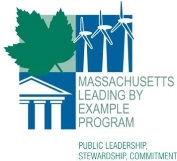 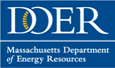 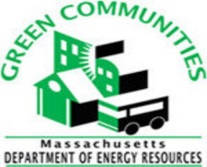 WHAT ARE THE MASSACHUSETTS LEADING BY EXAMPLE AWARDS?The Department of Energy Resources (DOER) Leading by Example (LBE) Awards recognize public sector staff or volunteers, as well as, Commonwealth agencies, public colleges and universities, and municipalities (separate application), for outstanding efforts in implementing policies and programs that result in measureable environmental and energy benefits. The Awards highlight accomplishments resulting from state and municipal efforts related to Leading by Example programs that are targeted primarily at a reduction in overall environmental impacts of government operations by individual(s). See specific award criteria below.ELIGIBLE NOMINEES:INDIVIDUALS:Individuals employed by or volunteering for any of the above eligible entitiesIndividual awards will be presented up to one state government employee or volunteer and up to one municipal employee or volunteerPUBLIC ENTITIES: For Public Entity Awards, see separate 2018 Public Entity LBE Awards application document on the LBE Awards webpage2017 winners are NOT eligible for a 2018 award. See the LBE Awards webpage for a list of previous winners.WHAT TYPES OF INITIATIVES WILL BE CONSIDERED?WHY SHOULD YOU APPLY?Receiving a Massachusetts LBE Award provides high-level recognition for environmental and/or energy achievements. Such recognition can help to foster environmental and energy awareness and support future Leading by Example initiatives.WHEN WILL THE AWARDS BE PRESENTED?The LBE Awards will be presented at a State House ceremony in the fall of 2018. Media, state legislators, public officials, and others will be invited to the event.APPLICATION/NOMINATION INSTRUCTIONS:To apply or make a nomination for an Individual award please fill out the nomination form below and return it and any supporting documents to Trey Gowdy via email (trey.gowdy@mass.gov) no later than 5 PM, Tuesday, September 25, 2018 October 9, 2018 (deadline extended). Individuals may self-nominate or nominate others for an award.Massachusetts Department of Energy Resources2018 LEADING BY EXAMPLE AWARDS-INDIVIDUALSA  Leading by Example Award for Individual Achievement will be presented to individuals who, over a period of years, have championed environmental stewardship.  A nominee for this award will have worked to advance clean energy and efficiency and/or reduce overall environmental impacts in government operations. There will be up to one award given in each of the individual champion in state government and individual champion in municipal government categories. Individuals may be nominated for a 2018 award even if the agencies/municipalities where they work are also nominated. LBE AWARD CRITERIA FOR INDIVIDUAL ACHIEVEMENT AWARDSome or all of the following criteria will be considered in evaluating applications/nominations.The winner should exemplify commitment to sustainability through his/her accomplishments and leadership in a particular area, and by sharing knowledge with others and making a significant contribution to the field. Specifically, information provided should demonstrate the individual’s: contribution to significantly reducing environmental or energy impacts at his/her place of work and, where applicable, elsewhere;innovation in addressing one or more specific barrier(s) to implementing sustainable practices;success in education or outreach efforts;long-standing commitment to sustainability and leading by example efforts;contribution to a variety of programs and efforts;ability to achieve actual and measureable results; andsuccess in bringing together diverse stakeholders to pursue common goals.Please check the appropriate category specifying in which public sector category the nominee works:State Entity                                                                Municipality Entity Name of nominee:	Nominee’s place of work:	Nominee’s Address: 	Phone: _____________________________________ Email: 	Nominator (if different from above): 	Individual Achievement DetailsIn the table on the next page below, please describe the Individual applicant/nominee’s efforts in the areas of sustainability satisfying the applicable award criteria.  As needed, attach additional pages, as well as any specific supporting information, that demonstrates a long-standing commitment to sustainability issues and that illustrates the kinds of projects, programs and efforts with which the Individual applicant/nominee has been successfully engaged. Please be as detailed as possible.All entries must be submitted no later than 5 PM, Tuesday, September 25, 2018 October 9, 2018 (deadline extended), to Trey Gowdy, Department of Energy Resources, preferably via email at trey.gowdy@mass.gov. For further information, please email or call Trey at (617) 626-7328.   Energy efficiency   Renewable energy   Greenhouse gas emissions reductions   High-performance building design and construction   Waste minimization, material reuse, recycling, and/or composting   Procurement of recycled and environmentally preferable products (EPPs)   Reduction or elimination of use of toxic chemicals and products   Water conservation   Sustainable landscaping   Open space conservation/preservation   Alternative transportation and/or fleet efficiency    Promotion of sustainability practices among employees, students, and/or the public   Other sustainable practices and initiatives	CategoryDetails of Individual Applicant/Nominee’s EffortsWork description of the Individual:Innovative and far-reaching efforts implemented by the Individual that address barrier(s):Results, successes, and/or impacts of the Individual’s work:How the Individual ‘goes beyond’ and demonstrates long-standing commitment to sustainability and leading by example efforts:How the Individual brings together diverse stakeholders to pursue common goals and/or collaboration across department and organizations:Other/additional comments: